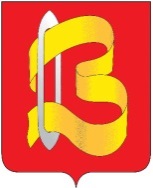 Ивановская областьКонтрольно-счетная комиссияГородского округа Вичугаул. 50 лет Октября, д.19, офис 302, 312, г. Вичуга, Ивановская область, 155331Тел (49354) 3-01-85, 3-01-84 Е-mail: kskgovichuga@mail.ruОКПО 37338107, ОГРН 1123701000697, ИНН/КПП 3701047637/370101001											    22.01.2018г.ЗАКЛЮЧЕНИЕ на  проект  решения  городской  Думы городского округа Вичуга № 1 «О внесении изменений в решение городской Думы городского округа Вичуга от 21.12.2018г. № 68 «О бюджете городского округа Вичуга на 2019 год и на плановый период 2020 и 2021 годов»Контрольно-счётная комиссия городского округа Вичуга, рассмотрев представленный проект Решения  городской  Думы городского округа Вичуга,  № 1  «О внесении   изменений  в  решение  городской  Думы  городского  округа Вичуга от 21.12.2018г. № 68 «О бюджете городского округа Вичуга на 2019 год и на плановый период 2020 и 2021годов»Сообщает следующее:	Заключение контрольно-счетной комиссии городского округа Вичуга на проект решения, подготовлено на основании норм и положений Бюджетного кодекса Российской Федерации, Положения о бюджетном процессе в городском округе Вичуга, Положения о контрольно-счетной комиссии городского округа Вичуга. В данный проект решения предлагается внести следующие изменения:1. Изменение доходной части бюджета городского округа Вичуга :Доходная часть бюджета уменьшается в 2019 году на сумму 1 091 830,66 рублей за счет безвозмездных поступлений, а именно:-увеличивается на сумму 1  395 708,00 руб., в том числе субсидии на сумму 412 922,00 руб. и субвенции на сумму 982,786,00 руб.-уменьшается на сумму 2 487 538,66 руб. за счет возврата субсидий в сумме 942 466,66 руб. и субвенций в сумме 1 545 072,00 руб.Доходная часть бюджета увеличивается  в 2020г. на 309 510,34 рублей, в 2021 г. на 1 043 21,26 рублей за счет собственных доходов.Собственные доходы изменяются согласно представленному УФК по Ивановской области уточненному прогнозу поступлений доходов от уплаты акцизов. План  по данному виду доходов увеличивается в 2020 году на 309 510,34 руб., в 2021 году на 1 043 211,26 руб.2.     Расходы бюджета  2019г. увеличиваются на 1 525 643,84руб.В том числе:За счет субсидий и субвенций расходы 2019 года увеличиваются на 1 395 708,00 руб.За счет остатка собственных средств  прошлого года увеличиваются расходы в 2019 г. на  сумму 129 935,84 руб.Изменения бюджетных ассигнований  произошли в части:       Муниципальная программа «Развитие системы образования городского округа Вичуга»  расходы увеличиваются в 2019 г. на сумму 982 838,63 руб.  в том числе за счет средств областного бюджета на сумму 982 786,00 руб., за счет средств местного бюджета на сумму 52,63 руб.       Муниципальная программа «Развитие культуры городского округа Вичуга» расходы увеличиваются в 2019г. на сумму 442 805,21 руб.,  в т.ч за счет средств областного бюджета на сумму 412 922,00 руб., за счет средств местного бюджета на сумму 29 883,21 руб.       Муниципальная программа «Социальная поддержка населения городского округа Вичуга» расходы 2019 года увеличиваются на сумму 100 000,00 руб. для оплаты коммунальных услуг (найма жилья) многодетным семьям, лишившимся жилья в результате пожара.      Расходы 2020 и 2021 годов. По уточненному прогнозу поступления доходов от уплаты акцизов увеличиваются расходы на ремонт автомобильных дорог общего пользования местного значения, придомовых территорий многоквартирных домов и проездов к придомовым территориям многоквартирных домов, а именно:  по Муниципальной программе «Развитие транспортной системы в городском округе Вичуга» расходы  увеличиваются: в 2020г. на сумму 309 510,34 руб., в 2021 г. на сумму 1 043 211,26 руб.3. Изменение основных характеристик бюджета городского округа Вичуга на 2019год3. Изменение основных характеристик бюджета городского округа Вичуга на 2020 год3. Изменение основных характеристик бюджета городского округа Вичуга на 2021год.Увеличение  плановых  показателей бюджета на 2019 год в расходной части превышает  изменения доходной части бюджета, что влечет за собой увеличение дефицита бюджета на сумму 2 617 474,50 руб.Контрольно-счетная комиссия считает, что представленный проект решения №1 городской Думы городского округа Вичуга шестого созыва от 21.12.2018г. №68  «О бюджете городского округа Вичуга на 2019 год и на плановый период 2020 и 2021годов» соответствует нормам и положениям законодательства Российской Федерации, Устава городского округа Вичуга. Председателя Контрольно-счетной Комиссии городского округа Вичуга:                 		           О.В.СтрелковаИсполнитель Карасева Л.СТел: 3-01-85№ РешенияДоходыРасходыДефицит№ 68 от  21.12.2019478 764 547,54в т.ч.: безвозмездные поступления: 351 586 030,99собственные доходы127 178 516,55491481 993,0612 717 445,52Изменения предусмотренные проектом Решения №1477 672 716,88в т.ч. безвозмездные поступления: 350 494 200,33Собственные доходы127 178 516,55493 007 636,9015 334 920,02Суммы внесенных уточнений по состоянию на 21.01.2019г.-1 091 830,661 525 643,842 617 474,50№ РешенияДоходыРасходыДефицит№ 68 от  21.12.2018436 465 728,88в т.ч.: безвозмездные поступления: 312 175 338,33 собственные доходы124 290 39,55442 205 416,965 739 688,08Изменения предусмотренные проектом Решения №1436 775 239,22в т.ч. безвозмездные поступления:  312 175 338,33Собственные доходы124 599 900,89           442 514 927,305 739 688,08Суммы внесенных уточнений по состоянию на 21.01.2019309 510,34309 510,340№ РешенияДоходыРасходыДефицит№ 68 от  21.12.2018434 406 788,88в т.ч.: безвозмездные поступления:                 319 133 714,33 собственные доходы115 273 074,5434 076 676,04330 112,84Изменения предусмотренные проектом Решения №1          435 450 000,14в т.ч. безвозмездные поступления: 319 133 714,33Собственные доходы116 316 285,81           435 119 887,30330 112,84Суммы внесенных уточнений по состоянию на 21.01.20191 043 211,261 043 211,260